Управление образованиемПолевского Городского округаМУНИЦИПАЛЬНОЕ АВТОНОМНОЕ ОБЩЕОБРАЗОВАТЕЛЬНОЕ УЧРЕЖДЕНИЕПОЛЕВСКОГОГОРОДСКОГО ОКРУГА«СРЕДНЯЯ ОБЩЕОБРАЗОВАТЕЛЬНАЯ ШКОЛА № 8»==================================================================	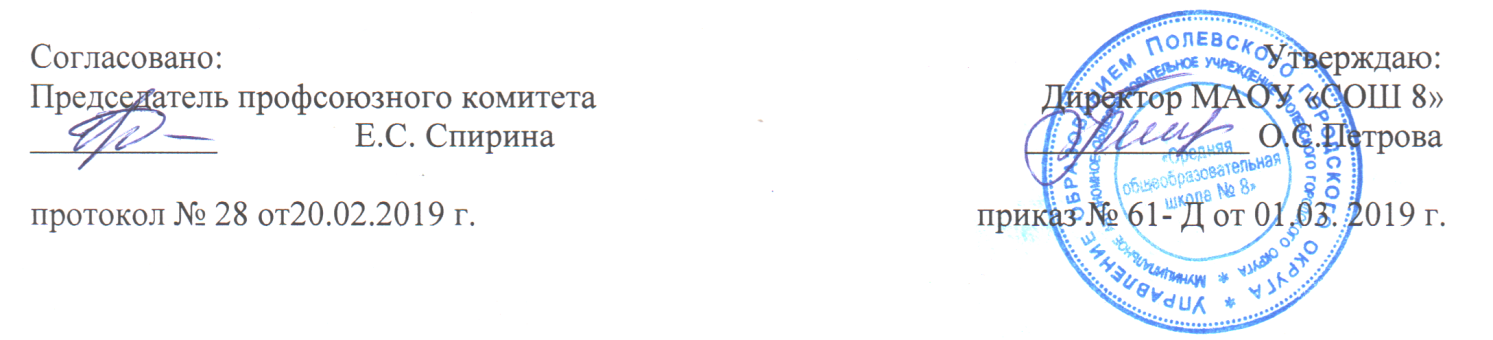 ПОЛОЖЕНИЕоб Административно-общественном контроле за состоянием охраны труда 1.Общие положения1.1. Настоящее положение разработано на основе Конституции Российской Федерации, Трудового кодекса Российской Федерации, Федерального закона «О профессиональных союзах, их правах и гарантиях деятельности» и иных нормативных правовых актов по охране труда.1.2. Трехступенчатый  (административно-общественный) контроль является основной формой контроля за состоянием условий охраны труда на рабочих местах, мастерских, а также соблюдением всеми должностными лицами, работниками организации требований трудового законодательства, стандартов безопасности труда, правил, норм, инструкций и других нормативно-технических документов по охране труда. Он является важным фактором в системе мероприятий по оздоровлению условий труда, повышению культуры охраны труда, дальнейшему снижению производственного травматизма и заболеваемости, обеспечивает коллективную ответственность за состоянием охраны труда  всех работников - от рядового работника до директора школы т.е. - контроль снизу доверху. 1.3.Целью трехступенчатого контроля является усиление профилактической работы по предупреждению травматизма, нарушений правил, норм и требований по охране труда, соблюдение требований трудового законодательства и законных интересов работников, а также повышение персональной ответственности директора и непосредственных исполнителей МАОУ ПГО «Средняя общеобразовательная школа № 8» ( в дальнейшем ОУ) за безопасное выполнение работ.1.4.Трехступенчатый контроль не исключает проведение административного контроля в соответствии с должностными обязанностями директора и специалистов, а также общественного контроля в соответствии с Положением о комиссии охраны труда и Положением об уполномоченном по охране труда в ОУ».1.5.Трехступенчатый контроль за состоянием  охраны труда в образовательной организации:первая ступень контроля осуществляется в учебных классах и мастерских;вторая ступень контроля осуществляется в учебных классах, мастерских, коридорах, служебных помещениях;третья ступень контроля осуществляется в целом по ОУ.1.6.Настоящее Положение принимается по согласованию с профсоюзной организацией и утверждается директором.1.7. Руководство организацией трехступенчатого контроля осуществляет директор и председатель профсоюзной организации ОУ.2. Первая ступень контроля2.1.Первая ступень контроля осуществляется: учителями (классными руководителями) за которыми закреплен данный класс. Контроль проводится ежедневно в начале рабочего дня, а при необходимости и в течение рабочего дня 2.2.При наличии в составе ОУ лабораторий, мастерских, спортзалов, и т.п., первая ступень проводится преподавателями соответствующих учебных помещений.Заместители директора (по АХЧ, УВР), в этом случае, обязаны обеспечить ежедневное качественное проведение первой ступени всеми ответственными лицами.2.3. На первой ступени контроля проверяется:состояние и правильность организации рабочих мест;-исправность электропроводки, розеток и выключателей;-безопасность учебного и технологического оборудования, исправность ограждений, инструмента;-наличие и исправность средств индивидуальной защиты;-наличие и комплектность аптечек;-наличие средств пожаротушения;-санитарное состояние классов, мастерских, спортзалов;-соблюдение правил хранения реактивов, пожаро - и взрывоопасных веществ;-состояние проходов, и свободный доступ к средствам коллективной и индивидуальной защиты;-соблюдение обучающихся правил электробезопасности при работе на электроустановках, с электроинструментом, на электрифицированном станочном оборудовании;-работа и исправность вытяжной вентиляции;-чистота и порядок на рабочих местах;-освещенность рабочих мест.2.4. Результаты проверки записываются в специальном  журнале первой ступени административно-общественного контроля (Приложение № 1), находящегося в специальных учебных классах (спортзал, кабинеты химии, физики, биологии, информатики, ОБЖ, обслуживающего и технического труда,).В вышеперечисленных кабинетах наличие и ведение журнала носит обязательный характер.2.5. В случае отсутствия нарушений в специальном учебном классе (мастерской, спортзале и т.д.) запись в журнале первой ступени об этом производится 1 раз в квартал. Для остальных кабинетов журнал первой ступени (дублер), находится на вахте школы (Приложение № 1).2.6. При обнаружении отклонений от правил и норм техники безопасности, производственной санитарии и пожарной безопасности, которые могут быть устранены сразу, устраняются немедленно.2.7. Если недостатки, не могут быть устранены силами работников, то классный руководитель (учитель) по окончании осмотра должен сделать отметку в специальном журнале первой ступени, находящийся на вахте школы, за исключением классов, указанных в п.2.4. В случае грубого нарушения правил, норм, инструкций по охране труда, которые могут причинить ущерб здоровью работников, или привести к аварии, работа приостанавливается до устранения этого нарушения.3.Вторая ступень контроля3.1.Вторая ступень контроля проводится один раз в четверть.Вторую ступень контроля проводят:специалист по охране труда;заместитель директора по АХЧ (от администрации);уполномоченное лицо по охране труда (от коллектива работников).3.2.Дни проверки устанавливается исходя из графика проверок.3.3. На второй ступени контроля проверяются:-своевременность и качество проведения обучения  инструктажа по охране труда обучающихся преподавателями;-наличие инструкций по охране труда для обучающихся;-наличие инструкций по охране труда на рабочих местах и в учебных классах для работников;-организация и результаты работы первой ступени контроля;-выполнение мероприятий, намеченных в результате предыдущего проведения второй ступени контроля;-выполнение приказов и распоряжений директора школы, решений (постановлений) первичной профсоюзной организации ОУ», решений (постановлений) комиссий по охране труда школы-выполнение мероприятий по материалам расследования несчастных случаев;-выполнение мероприятий по предписаниям и указаниям органов надзора и контроля;-размещение оборудования в соответствии с правилами и нормами по охране труда, пожарной безопасности и производственной санитарии;-наличие и состояние защитных и противопожарных средств и устройств, -проведение первичного инструктажа с каждым вновь поступающим на работу, а также в установленные сроки повторного инструктажа по охране труда с работниками;-проверка знаний (выборочно) правил, инструкций по охране труда и пожарной безопасности работников;-наличие и состояние сигнальной окраски и знаков безопасности;-своевременность выдачи работникам соответствующей спецодежды, специальной обуви и средств индивидуальной защиты и правильность их использования работниками;-состояние санитарно-бытовых помещений и устройств;-соблюдение установленного режима труда и отдыха, трудовой дисциплины;3.4.Результаты проверки записываются в специальный журнал 3-х ступенчатого контроля. В случае нарушения правил и норм по охране труда комиссия оповещает директора школы (устно или служебной запиской) для принятия соответствующих мер. Директором школы намечаются мероприятия по устранению нарушений, назначают исполнителей и сроки исполнения. В случае грубого нарушения правил, норм, инструкций по охране труда, которые  могут причинить ущерб здоровью работников или привести к аварии, работа приостанавливается до устранения этого нарушения.3.5. Заместители директора (каждый в сфере своих полномочий) обеспечивает выполнение мероприятий по устранению недостатков и нарушений по охране труда, выявленных на второй ступени контроля. Контроль за выполнением этих мероприятий осуществляет специалист по охране труда.4.Третья ступень контроля4.1. Третью ступень контроля осуществляют директор и председатель первичной профсоюзной организацией школы не реже одного раза в полугодие.4.2.Третья ступень контроля осуществляется с целью контроля за состоянием охраны труда в целом по ОУ.4.3.Третья ступень контроля проводится комиссией, согласно утвержденного графика проверок (Приложение № 4), в следующем составе:- директор ОУ;- председатель первичной профсоюзной организации ОУ- специалист по охране труда;- заместитель директора по АХЧ (по мере необходимости).4.3. На третьей ступени контроля проверяются:-организация и результаты работы первой и второй ступени контроля;-выполнение мероприятий, намеченных в результате проведения предыдущей третьей ступени контроля;- предписаний и указаний органов надзора и контроля, приказов руководителя ОУ и решений комитета профсоюза по вопросам охраны труда;-выполнение мероприятий, предусмотренных коллективным договором, соглашениями по охране труда и другими документами;-выполнение мероприятий по материалам расследования несчастных случаев и аварий;-состояние и содержание зданий и прилегающей территории в соответствии с нормативными требованиями по охране труда, состояние пешеходной части у школы, -наличие схем эвакуации при чрезвычайных ситуациях и подготовленность персонала к работе в аварийных ситуациях;-наличие схем коммуникаций и подключения электрооборудования и соответствие оборудования требованиям безопасности труда;-выполнение графиков планово-предупредительных ремонтов оборудования в кабинетах технологии;-исправность приточной и вытяжной вентиляции;-обеспечение работников спецодеждой, специальной обувью и другими средствами индивидуальной защиты;-обеспеченность работников санитарно-бытовыми помещениями;-своевременность проведения обучения и инструктажей работников по охране труда;-состояние кабинета охраны труда- состояние стендов по охране труда, своевременное и правильное их оформление;-соблюдение установленного режима труда и отдыха, трудовой дисциплины;-соблюдение правил внутреннего трудового распорядка работниками;4.6. На основании результатов анализа проводят проверку состояния замечаний, отмеченных в журнале учета проведения административно - общественного контроля первой и второй ступени.4.7. На совещаниях у директора школы совместной комиссией по охране труда (Приложение № 2) с участием выборных лиц первичной профсоюзной организации  проводится анализ происшедших несчастных случаев и анализ состояния охраны труда в ОУ Обсуждаются мероприятия по выявленным недостаткам требований безопасности труда и мероприятия по их устранению. Заслушивают ответственных лиц за выполнение соглашения по охране труда, планов, приказов и предписаний.4.8. Проведение заседаний оформляется протоколом с указанием мероприятий по устранению выявленных недостатков и нарушений, сроков исполнения и ответственных лиц (Приложение № 3).В необходимых случаях руководитель организации издает приказ.ПРИМЕЧАНИЕ:1.В журнал трехступенчатого административно - общественного контроля могут вносить свои замечания:-представители первичной профсоюзной организации, -представители органов Государственного надзора и контроля,Положение  разработал(а):       специалист по охране  труда      Демьянова В.В.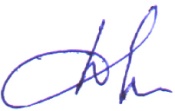 Приложение № 1к Положению об административно – общественном контроле за состоянием охраны трудаЖУРНАЛадминистративно-общественного контроляпо охране трудаНачат «  »_________20__г.Закончен «    »_________20__г. ____________________________________________________________________________________________________________________________________1-я и последующие страницыПриложение № 2к Положению об административно – общественном контроле за состоянием охраны трудаСписокработников МАОУ ПГО «СОШ №8»,являющимися членами комиссии по охране трудана 20____годПриложение № 3к Положению об административно – общественном контроле за состоянием охраны трудаПРОТОКОЛ №___                     от «___» ________ 20__ г.Заседания комиссии по результатам проверокадминистративно – общественного контроляМАОУ ПГО «СОШ №8»,за 20____ год.Протокол составлен комиссией под председательством:____________________________________________________________________________(фамилия, имя, отчество, должность)и членов комиссии:______________________________________________________________________________________________________________________________________________________________________________________________________________________(фамилия, имя, отчество, должность) в том, что с «    » января 20__ года по «    »декабря 20__ года произведена проверка выполнения требований нормативных правовых актов по охране труда, состояния условий и охраны труда на рабочих местах, соблюдения правил пожарной и электробезопасности.Комиссия отмечает, что не выполнены в срок следующие мероприятия, намеченные по по проверкам результатов за 20____ календарный годПредседатель комиссии _____________		 ________________________________(подпись)		 (расшифровка подписи)Члены комиссии _____________			 ________________________________(подпись)			(расшифровка подписи)_____________ 			 ________________________________ (подпись)			(расшифровка подписи)________________ 			 _______________________________________(подпись)			(расшифровка подписи)______________			  ________________________________(подпись)			(расшифровка подписи)Приложение № 4к Положению об административно – общественном контроле за состоянием охраны трудаГрафик проверки подразделений на 2020 год поадминистративно-общественному контролю по охране труда3-й ступени 3-х ступенчатого контроляЛист ознакомления с Положением об административно-общественном контроле за состоянием охраны труда в МАОУ ПГО «СОШ № 8»Ознакомлен:№ п.п.датаСтупень 
контроляСодержание предложений и замечанийДолжность и фамилия проверяющегоОтметка ответственного лица об устранении выявленных недостатков123456№ п/пФИО работникаЗанимаемая должность в ОУ Должность в комиссииДолжность в комиссии1ДиректорПредседательПредседатель2Председатель первичной профсоюзной организации ОУЗаместитель председателяЗаместитель председателя3Специалист по охране трудаЧлен комиссииЧлен комиссии4Уполномоченный по охране труда от первичной профсоюзной организации ОУЧлен комиссии, - СекретарьЧлен комиссии, - Секретарь5Заместитель директора по АХЧЗаместитель председателяЗаместитель председателя6Представитель профсоюзной организации ОУПредставитель профсоюзной организации ОУЧлен комиссии№п/пНаименование невыполненных мероприятийОтветственный исполнительПричины невыполнения мероприятияНовый срок исполнения мероприятия12345№ п/пНаименование подразделенийСостав комиссииОтветственный исполнительСрок проверки123451МАОУ ПГО «СОШ №8»,ДиректорПредседатель первичной профсоюзной организацииСпециалист по ОТ2МАОУ ПГО «СОШ №8»,ДиректорПредседатель первичной профсоюзной организацииСпециалист по ОТ№ п/п№ п/пФИОподписьдатаАлексеенко Виктор ИвановичАлифанова Ирина НиколаевнаАлифанов Станислав ДмитриевичБабаева Наталья ВикторовнаБадгеева Рамзия ХайдаровнаБалеевских Светлана Ивановна Балеевских Светлана ОлеговнаБелькова Наталья АлександровнаБеспамятных Ольга АльбертовнаБидямшина Светлана БорисовнаБлинова Тамара ДмитриевнаБогданова Мария Андреевна    Боева Наталья ВикторовнаБородина Татьяна ВладимировнаБушуева Наталья ЛеонидовнаВеденева  Наталия  ПавловнаВикулова Оксана ФанзавуевнаВискунов Виталий ФилипповичВохмякова Зоя ВикторовнаГаврилова Людмила НиколаевнаГаридова Любовь НиколаевнаГашкова Светлана ВитальевнаГончарова  Татьяна  ВладимировнаГордеева  Елена ВладимировнаГригорьева  Елена ФедоровнаГригорьева Зоя ПавловнаГрицевский Юрий ЗиновьевичДанилова Екатерина АлександровнаДанилова Наталия НиколаевнаДевяшина Татьяна Викторовна  Демьянова Валентина ВасильевнаДенисенко Екатерина Анатольевна Добрынина Елена ФедоровнаДолгушева Любовь ГеоргиевнаДолина  Алена АлександровнаДробатухина Елена ВладимировнаЕжова  Александра ГеннадьевнаЕжова Татьяна ЯковлевнаЕжова Татьяна ЯковлевнаЕлисеева Юлия ВладимировнаЕлисеева Юлия ВладимировнаЖартун Сергей НиколаевичЖартун Сергей НиколаевичЖирнова Светлана РадифовнаЖирнова Светлана РадифовнаЗаирова Нурия НазаровнаЗаирова Нурия НазаровнаЗавалина Марина АлександровнаЗавалина Марина АлександровнаЗангирова Ксения НиколаевнаЗангирова Ксения НиколаевнаЗангиров Александр СергеевичЗангиров Александр СергеевичЗюзёва Ольга ЮрьевнаЗюзёва Ольга ЮрьевнаИзотова Галина СергеевнаИзотова Галина СергеевнаКаева Алёна АлександровнаКаева Алёна АлександровнаКанакина  Ксения Владимировна Канакина  Ксения Владимировна Катышева Александра ВалерьевнаКатышева Александра ВалерьевнаКачиева Алла АндреевнаКачиева Алла АндреевнаКозырева Людмила ПавловнаКозырева Людмила ПавловнаКомарова  Татьяна СергеевнаКомарова  Татьяна СергеевнаКосова Елена АмурхановнаКосова Елена АмурхановнаКочнева Рашида НаильевнаКочнева Рашида НаильевнаКошин Петр МихайловичКошин Петр МихайловичКротова Елена Викторовна Кротова Елена Викторовна Кузнецова Татьяна ВалерьевнаКузнецова Татьяна ВалерьевнаКукушкина  Надежда   Андреевна Кукушкина  Надежда   Андреевна Кукушкина Татьяна АлексеевнаКукушкина Татьяна АлексеевнаКурчавова Ольга СергеевнаКурчавова Ольга СергеевнаКурчевская Лидия ИвановнаКурчевская Лидия ИвановнаЛарина Ольга Флуровна   Ларина Ольга Флуровна   Макарова  Анастасия  ЮрьевнаМакарова  Анастасия  ЮрьевнаМакарова  Юлия Владимировна Макарова  Юлия Владимировна Малина Татьяна СергеевнаМалина Татьяна СергеевнаМаценко Николай ЛеонидовичМаценко Николай ЛеонидовичМелехина Татьяна БорисовнаМелехина Татьяна БорисовнаМельникова Наталья  ИгоревнаМельникова Наталья  ИгоревнаМирзин Даниль ТагиржановичМирзин Даниль ТагиржановичМихайлова Надежда ЮрьевнаМихайлова Надежда ЮрьевнаМогильникова Валентина ГермановнаМогильникова Валентина ГермановнаМустафина Василиса ЕвгеньевнаМустафина Василиса ЕвгеньевнаМякотина Анастасия ВладимировнаМякотина Анастасия ВладимировнаНазарова Светлана ВалерьевнаНазарова Светлана ВалерьевнаНевская Елизавета МихайловнаНевская Елизавета МихайловнаНикеева Диана Андреевна (дек)Никеева Диана Андреевна (дек)Нисафетдинова Татьяна ГеоргиевнаНисафетдинова Татьяна ГеоргиевнаНовиков Николай  НиколаевичНовиков Николай  НиколаевичНужнова  Ольга ВладимировнаНужнова  Ольга ВладимировнаНурмухаметова  Анна ШамиловнаНурмухаметова  Анна ШамиловнаНурмухаметова Елена ЮрьевнаНурмухаметова Елена ЮрьевнаНусанова Резида МазгаровнаНусанова Резида МазгаровнаОрехова Вера АнатольевнаОрехова Вера АнатольевнаПастухова Любовь НиколаевнаПастухова Любовь НиколаевнаПашкова Юлия ВладимировнаПашкова Юлия ВладимировнаПетрова  Ирина СеменовнаПетрова  Ирина СеменовнаПетрова Оксана СергеевнаПетрова Оксана СергеевнаПодоплелова Галина АнатольевнаПодоплелова Галина АнатольевнаПодоплелова Ирина АнатольевнаПодоплелова Ирина АнатольевнаПолякова Любовь Владимировна   Полякова Любовь Владимировна   Праведникова Галина ВикторовнаПраведникова Галина ВикторовнаПруткина Наталья ВалерьевнаПруткина Наталья ВалерьевнаПьянкова Ираида ИлларионовнаПьянкова Ираида ИлларионовнаРогозникова  Наталья Анатольевна  Рогозникова  Наталья Анатольевна  Ручьева  Екатерина Валерьевна (дек)Ручьева  Екатерина Валерьевна (дек)Рыбалко Валентина ГеннадьевнаРыбалко Валентина ГеннадьевнаСергеева Любовь ВасильевнаСергеева Любовь ВасильевнаСеребренникова Алевтина  Алекс   Серебренникова Алевтина  Алекс   Скачкова Валентина АнатольевнаСкачкова Валентина АнатольевнаСлободина Надежда Григорьевна (дек)Слободина Надежда Григорьевна (дек)Соколова Елена АнатольевнаСоколова Елена АнатольевнаСоломатина Надежда ЮрьевнаСоломатина Надежда ЮрьевнаСорокина Наталья ВладимировнаСорокина Наталья ВладимировнаСпирина  Елена Сергеевна     Спирина  Елена Сергеевна     Строителева Оксана ПавловнаСтроителева Оксана ПавловнаТарасова Ольга ГеннадьевнаТарасова Ольга ГеннадьевнаТиль Наталья НиколаевнаТиль Наталья НиколаевнаТупицына Ольга НиколаевнаТупицына Ольга НиколаевнаУзких Наталья ВладимировнаУзких Наталья ВладимировнаФиляева Татьяна ВладимировнаФиляева Татьяна ВладимировнаХудушина  Наталья Владимировна  Худушина  Наталья Владимировна  Чебыкина Людмила ВладимировнаЧебыкина Людмила ВладимировнаЧипуштанова Ольга ВладимировнаЧипуштанова Ольга ВладимировнаШагалова Венера Назиповна      Шагалова Венера Назиповна      Шалягина  Анастасия АлексеевнаШалягина  Анастасия АлексеевнаШлехова  Мария Викторовна  (дек)Шлехова  Мария Викторовна  (дек)Шляпникова Надежда ЮрьевнаШляпникова Надежда ЮрьевнаЮлаева Оксана ВасильевнаЮлаева Оксана ВасильевнаЯмина Татьяна ВикторовнаЯмина Татьяна Викторовна